Химия Тема: «Гидроксиды металлов». Задание: Прочитать  лекцию и законспектировать.                       §8.6. Стр 167 – 171.                                                                                                                                                                                        Ответы присылать на электронную почту g.arshanova@yandex.ru Viber, WhatsApp 89233539536,                                                                                                                                                                             Работу необходимо подписывать и ставить дату проведения урока.                                                                                                                                                                                                                                        Работы присылать 19.06.20.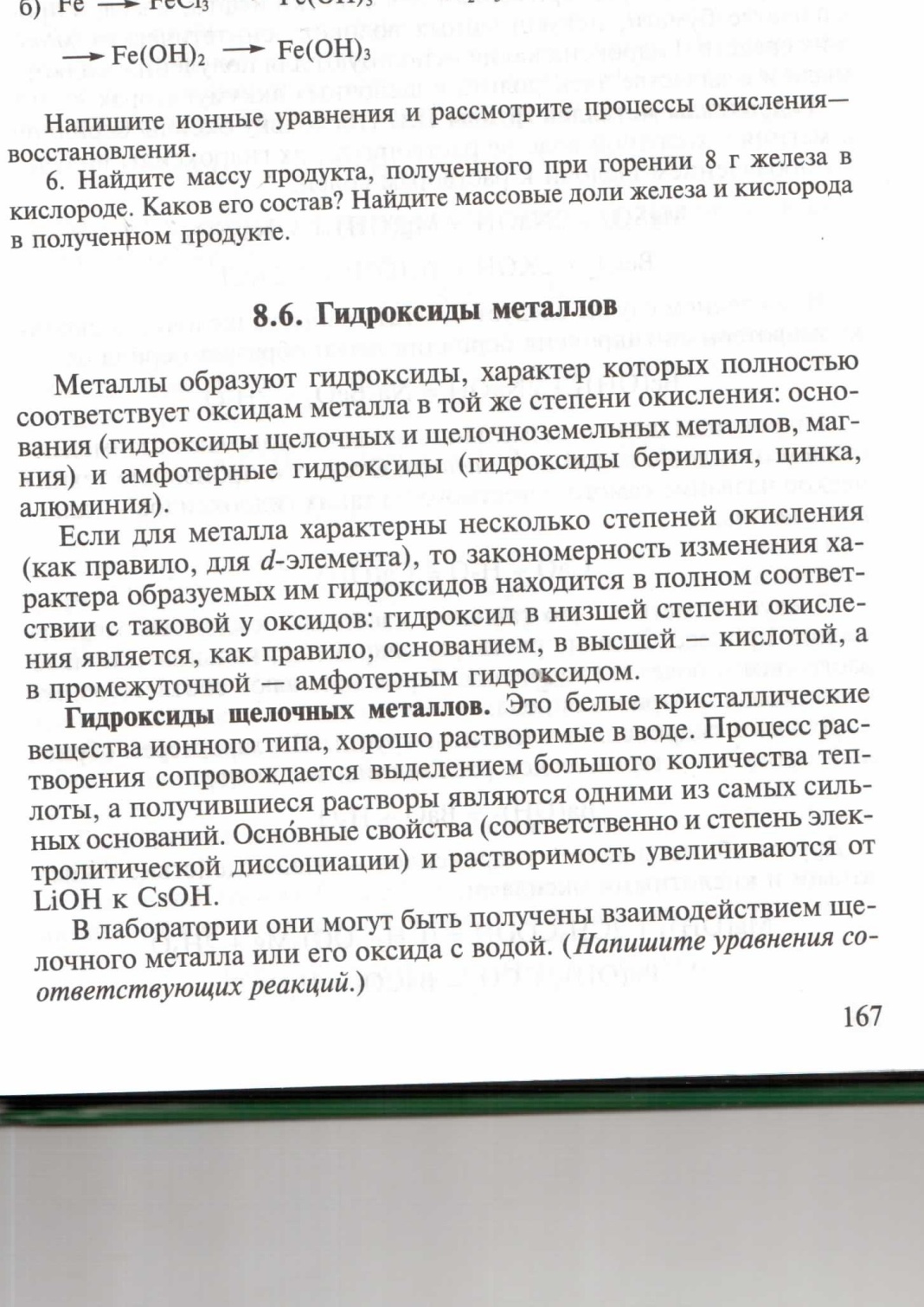 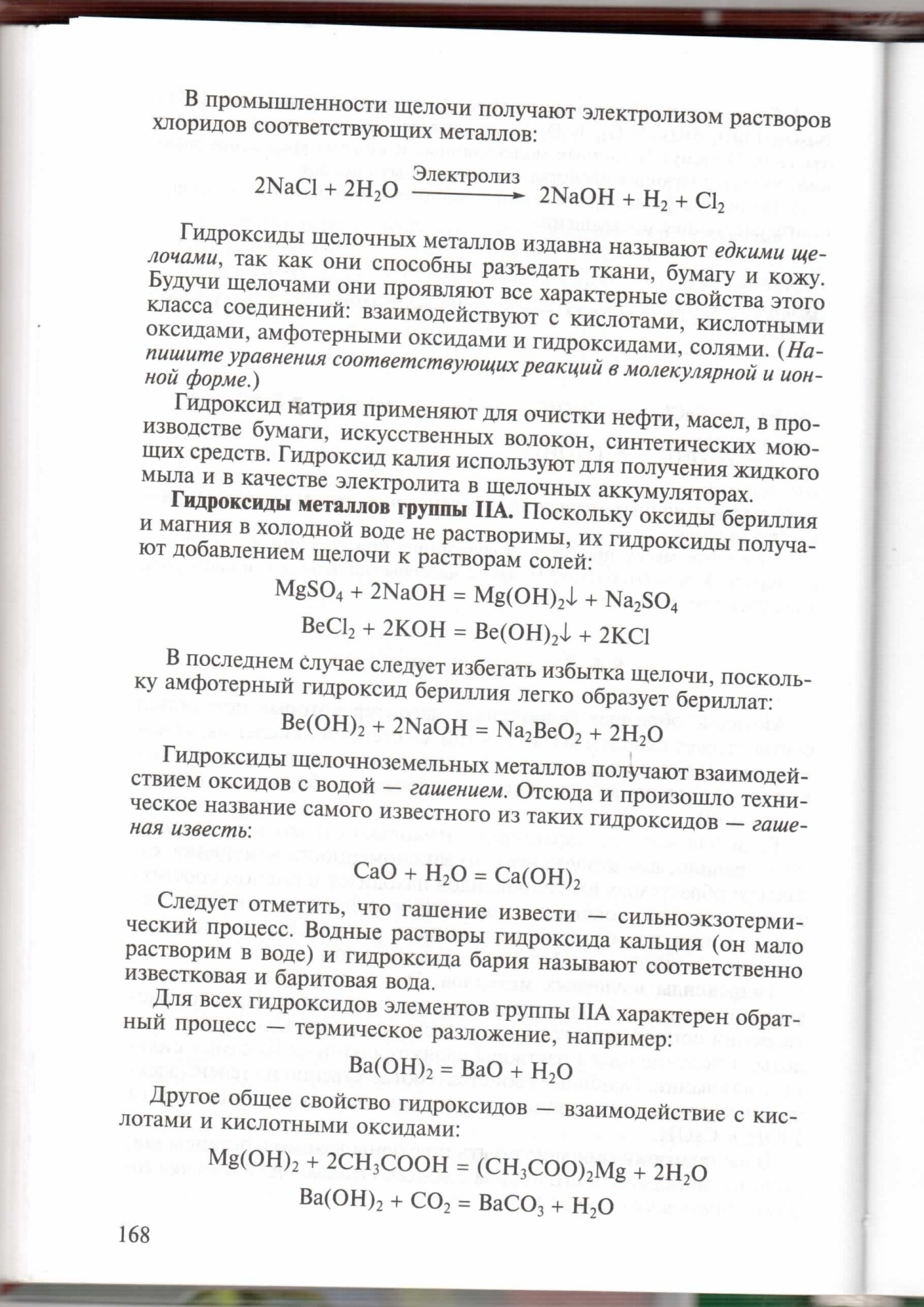 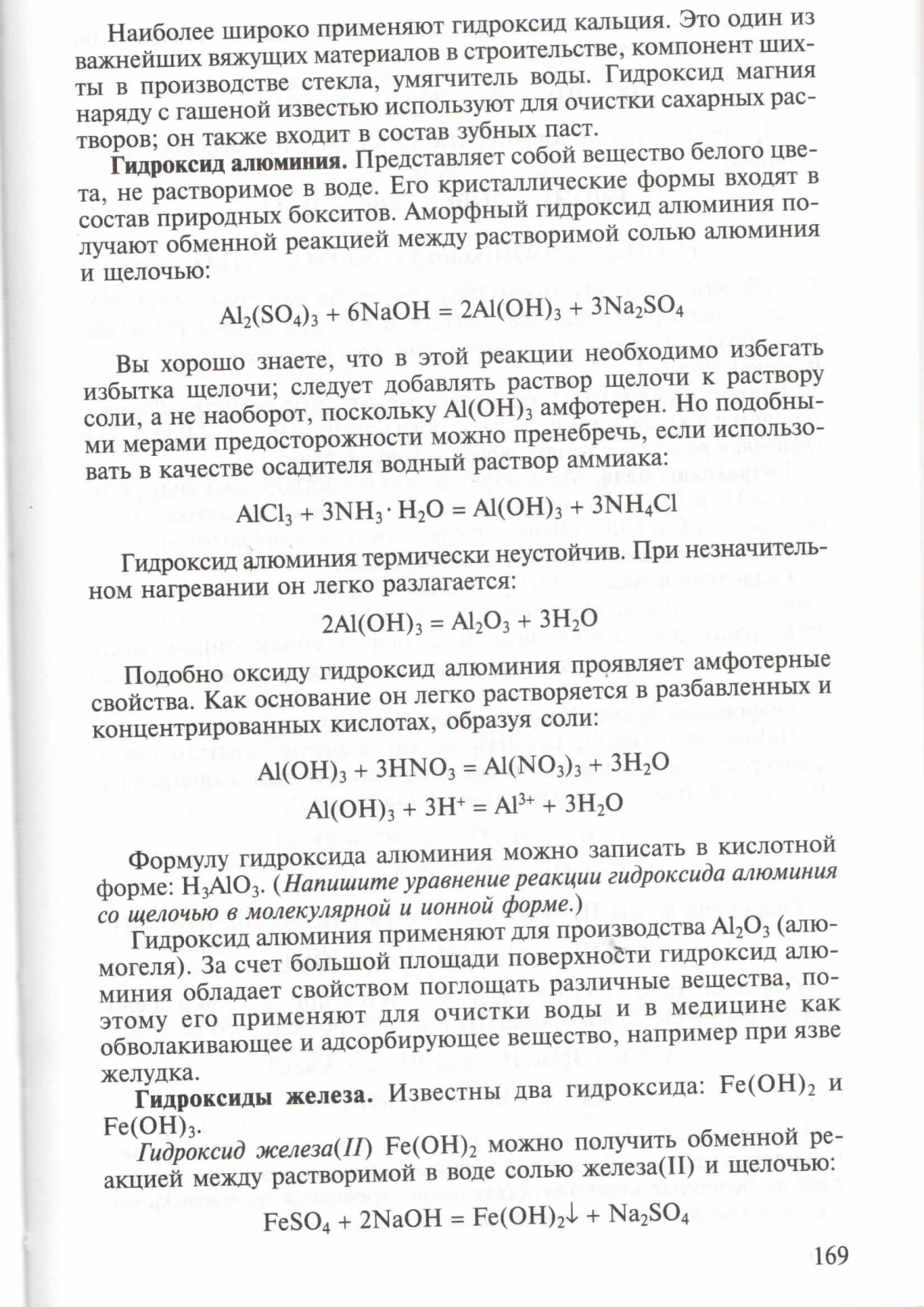 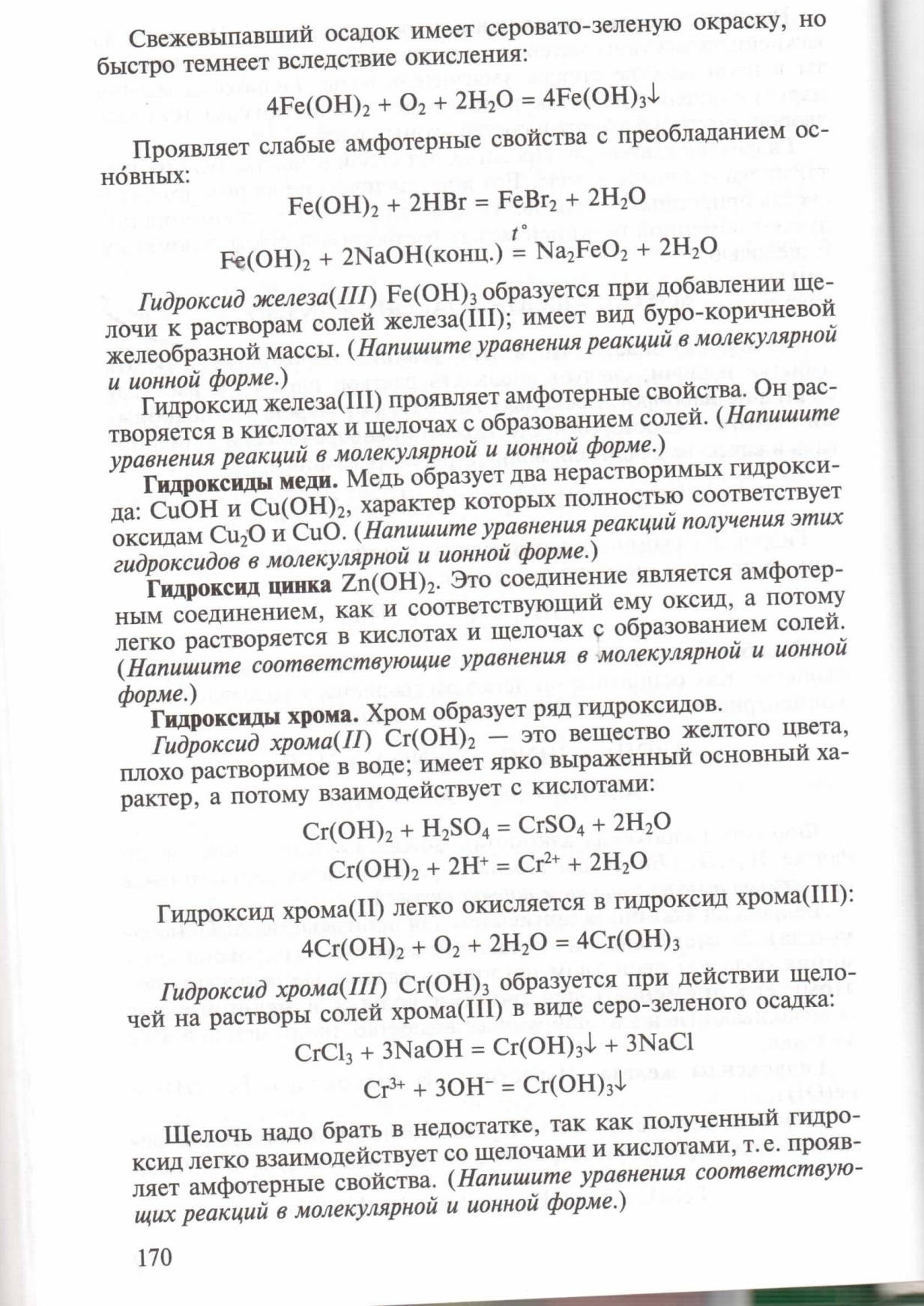 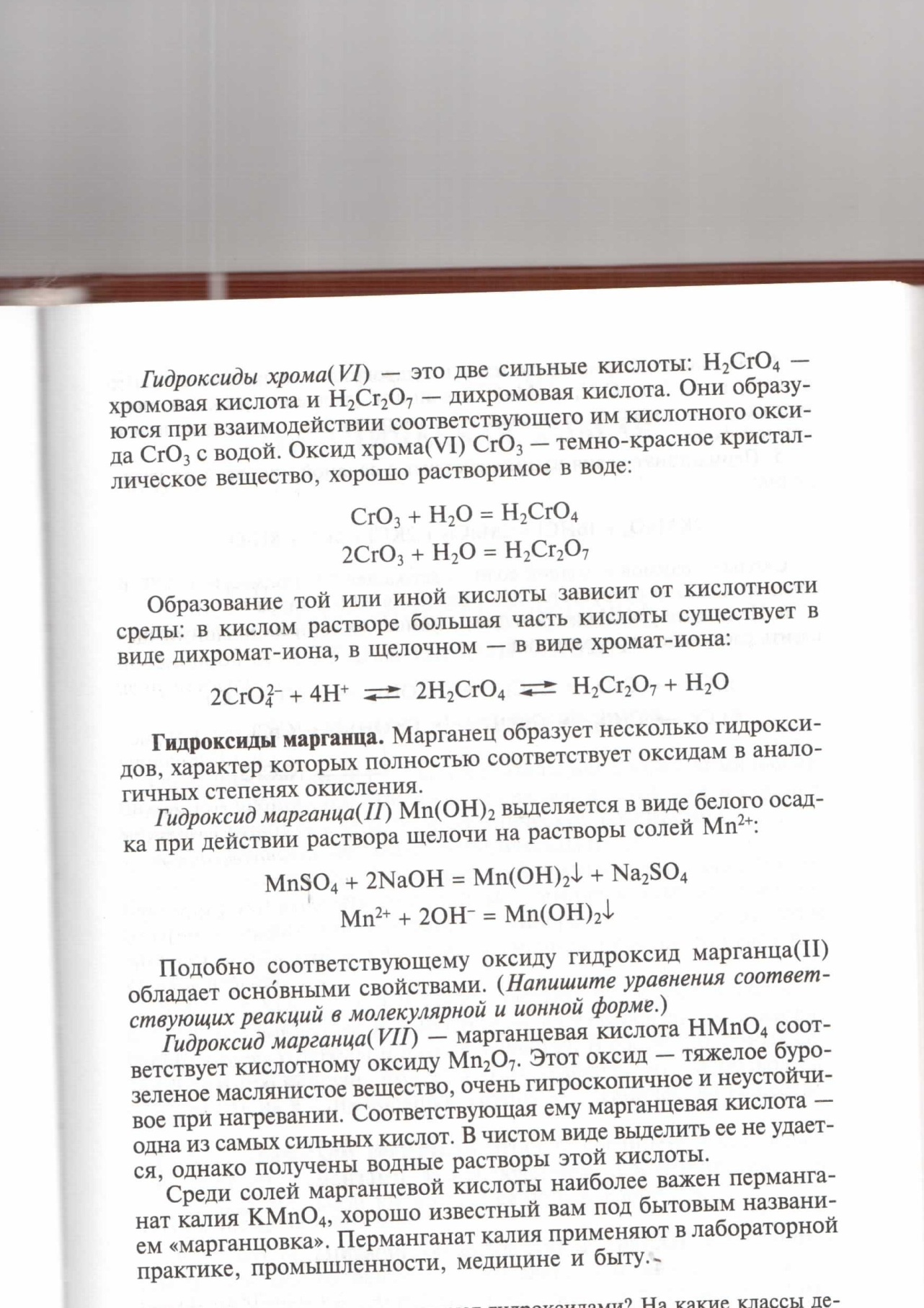 